ΠΡΟΚΗΡΥΞΗΟ Αντιπεριφερειάρχης ΛασιθίουΈχοντας υπόψη:1. Τις διατάξεις:α) των παρ. 1 και 2 του άρθρου 39 του π.δ. 26/2012 «κωδικοποίηση σε ενιαίο κείμενο των διατάξεων της νομοθεσίας για την εκλογή  βουλευτών» (Α’57).β) του π.δ. 45/2023 «Διάλυση της Βουλής, προκήρυξη εκλογής Βουλευτών και σύγκληση της νέας Βουλής (Α’ 99).γ) του π.δ. 8/2023 «Καθορισμός των βουλευτικών εδρών κάθε εκλογικής περιφέρειας για τις γενικές βουλευτικές εκλογές» (Α’16)2. Την υπ’ αριθμ. 8/2023 απόφαση του Α1 Τμήματος του Αρείου Πάγου, με την οποία ανακηρύχτηκαν οι αναφερόμενοι σε αυτήν συνδυασμοί κομμάτων, συνασπισμών κομμάτων, συνδυασμοί ανεξάρτητων και μεμονωμένοι υποψήφιοι της εκλογικής περιφέρειας Λασιθίου για τις εκλογές της 21ης Μαΐου 2023 όπως έχει διορθωθεί με τις 9,17,18,20/2023 αποφάσεις του παραπάνω τμήματος του Αρείου Πάγου.3. Την υπ’ αριθμ.  8/2023 απόφαση του Α1 Τμήματος του Αρείου Πάγου με την οποία ανακηρύχτηκαν οι υποψήφιοι βουλευτές Επικρατείας κάθε κόμματος για τις ίδιες εκλογές όπως έχει διορθωθεί με τις 9,17,18,20/2023 αποφάσεις του παραπάνω τμήματος του Αρείου Πάγου. ΓΝΩΣΤΟΠΟΙΟΥΜΕ ΟΤΙ1 Για τις γενικές βουλευτικές εκλογές της της 21ης Μαΐου 2023 ανακηρύχτηκαν για την εκλογική περιφέρεια ΛασιθίουΟι κατωτέρω συνδυασμοί κομμάτων και συνασπισμών κομμάτων:α. ΝΕΑ ΔΗΜΟΚΡΑΤΙΑ1. ΑΝΔΡΕΑΔΑΚΗΣ ΚΩΝΣΤΑΝΤΙΝΟΣ-ΗΡΑΚΛΗΣ του Εμμανουήλ2. ΑΝΔΡΟΥΛΑΚΗ ΑΝΑΣΤΑΣΙΑ του Νικολάου3. ΒΛΑΣΣΗ ΕΛΕΝΗ του Φιλίππου4. ΠΛΑΚΙΩΤΑΚΗΣ ΙΩΑΝΝΗΣ του Ιωσήφβ. ΣΥΝΑΣΠΙΣΜΟΣ ΡΙΖΟΣΠΑΣΤΙΚΗΣ ΑΡΙΣΤΕΡΑΣ-ΠΡΟΟΔΕΥΤΙΚΗ ΣΥΜΜΑΧΙΑ1. ΘΡΑΨΑΝΙΩΤΗΣ ΕΜΜΑΝΟΥΗΛ του Μιχαήλ2. ΚΑΛΑΪΤΖΑΚΗΣ ΕΜΜΑΝΟΥΗΛ του Ιωάννη3. ΠΕΤΡΑΚΗ ΠΕΛΑΓΙΑ του Ελευθερίου4. ΣΑΠΟΥΝΤΖΑΚΗ ΜΑΡΙΑ του Νικολάουγ. ΠΑΣΟΚ-Κίνημα Αλλαγής1. ΚΛΩΝΤΖΑΣ ΕΜΜΑΝΟΥΗΛ του Μιχαήλ2. ΚΟΥΡΟΥΠΑΚΗΣ ΝΙΚΟΛΑΟΣ του Μιχαήλ3. ΜΠΙΤΖΑΡΑΚΗ - ΣΙΓΑΝΟΥ ΕΛΕΥΘΕΡΙΑ του Ιωάννη4. ΣΠΥΡΙΔΑΚΗ ΑΙΚΑΤΕΡΙΝΗ (ΚΑΤΕΡΙΝΑ) του Νικολάουδ. ΚΟΜΜΟΥΝΙΣΤΙΚΟ ΚΟΜΜΑ ΕΛΛΑΔΑΣ1. ΔΑΛΑΒΕΡΟΥ - ΚΑΡΥΔΗ ΕΙΡΗΝΗ (ΡΕΝΑ) του Ιωάννη2. ΔΕΡΜΙΤΖΑΚΗΣ ΚΩΝΣΤΑΝΤΙΝΟΣ του Νικολάου3. ΣΥΜΕΩΝΙΔΗΣ ΣΥΜΕΩΝ του Κωνσταντίνου4. ΦΡΑΓΚΟΠΟΥΛΟΥ ΜΑΡΙΑ του Κωνσταντίνουε. ΕΛΛΗΝΙΚΗ ΛΥΣΗ - ΚΥΡΙΑΚΟΣ ΒΕΛΟΠΟΥΛΟΣ1. ΑΡΒΑΝΙΤΟΠΟΥΛΟΥ ΑΙΚΑΤΕΡΙΝΗ του Εμμανουήλ2. ΓΕΝΕΙΑΤΑΚΗΣ ΙΩΑΝΝΗΣ του Νικολάουστ. ΜέΡΑ25-ΣΥΜΜΑΧΙΑ ΓΙΑ ΤΗ ΡΗΞΗ1. ΜΠΑΡΜΠΕΡΑΚΗΣ ΚΩΝΣΤΑΝΤΙΝΟΣ του Γεωργίου2. ΦΡΥΣΟΥΛΗΣ ΙΩΑΝΝΗΣ του Κανάκη3. ΧΡΙΣΤΟΔΟΥΛΟΠΟΥΛΟΥ ΚΑΛΛΙΟΠΗ (ΚΑΛΗ) του Χρήστουζ. ΕΝΩΝΩ ΣΥΜΜΑΧΙΑ ΕΛΕΥΘΕΡΙΑΣ1. ΣΟΥΛΑΔΑΚΗΣ ΕΜΜΑΝΟΥΗΛ του Ιωάννηη. ΚΟΜΜΟΥΝΙΣΤΙΚΟ ΚΟΜΜΑ ΕΛΛΑΔΑΣ (μαρξιστικό-λενινιστικό)1. ΔΕΛΟΓΚΟΣ ΘΕΟΔΩΡΟΣ του Ευστρατίου2. ΠΑΞΙΜΑΔΑΚΗ ΚΑΛΛΙΟΠΗ του Επαμεινώνδαθ. ΟΡΓΑΝΩΣΗ ΚΟΜΜΟΥΝΙΣΤΩΝ ΔΙΕΘΝΙΣΤΩΝ ΕΛΛΑΔΑΣ1. ΚΤΙΣΤΑΚΗ ΜΑΡΙΑ του Γεωργίουι. ΑΝΤ.ΑΡ.ΣΥ.Α - ΑΝΤΙΚΑΠΙΤΑΛΙΣΤΙΚΗ ΑΡΙΣΤΕΡΗ ΣΥΝΕΡΓΑΣΙΑ για την ΑΝΑΤΡΟΠΗ - Μέτωπο της Αντικαπιταλιστικής, Επαναστατικής, Κομμουνιστικής  Αριστεράς και της ριζοσπαστικής Οικολογίας1. ΚΕΡΟΥΛΗΣ ΕΜΜΑΝΟΥΗΛ του Ιωάννη2. ΤΖΙΚΑ ΕΛΕΝΗ του Ιωάννηια. Κίνημα 211. ΚΑΡΥΠΙΔΗΣ ΘΩΜΑΣ του ΘεοδώρουΙβ. ΕΘΝΙΚΗ ΔΗΜΙΟΥΡΓΙΑ Θάνος Τζήμερος-Φαήλος Κρανιδιώτης1. ΑΝΔΡΟΥΛΙΔΑΚΗΣ ΜΑΤΘΑΙΟΣ του Γεωργίου2. ΚΑΠΑΡΑΚΗΣ ΕΜΜΑΝΟΥΗΛ του Γεωργίου3. ΝΟΜΙΚΟΥ ΜΑΡΙΓΩ ΑΛΙΚΗ (ΜΑΡΙΑ) του Νικολάου ιγ. ΝΙΚΗΔΡΑΚΟΝΑΚΗΣ ΑΝΑΣΤΑΣΙΟΣ του ΜιχαήλΜΑΝΕΤΑ ΜΑΡΙΛΕΝΑ του Αντωνίουιδ. ΚΟΙΝΩΝΙΑ ΑΞΙΩΝ - ΦΙΛΕΛΕΥΘΕΡΗ ΣΥΜΜΑΧΙΑ1. ΣΙΓΑΝΟΥ ΓΙΑΝΝΑ του Νικολάουιε. ΒΟΡΕΙΑ ΛΕΓΚΑ - ΚΡΑΜΑ1. ΠΑΜΠΟΥΚΤΣΗΣ ΣΩΚΡΑΤΗΣ του Δημητρίουιστ. ΜΑΡΞΙΣΤΙΚΟ-ΛΕΝΙΝΙΣΤΙΚΟ ΚΟΜΜΟΥΝΙΣΤΙΚΟ ΚΟΜΜΑ ΕΛΛΑΔΑΣ1. ΚΟΡΝΑΡΟΣ ΜΙΛΤΙΑΔΗΣ του Γεώργιουιζ. ΕΛΛΗΝΩΝ ΣΥΝΕΛΕΥΣΙΣ1. ΒΑΣΙΛΑΚΗ ΜΑΡΙΑ του Κωνσταντίνου2. ΜΠΡΟΚΟΣ ΕΜΜΑΝΟΥΗΛ του Γεωργίου3. ΠΕΔΙΑΔΙΤΗΣ ΜΙΧΑΗΛ του Γεωργίου4. ΣΙΑΓΚΑ ΕΥΑΓΓΕΛΙΑ του Σταμάτηιη. ΕΝΩΣΗ ΚΕΝΤΡΩΩΝ1. ΑΙΓΙΝΙΤΗ ΥΠΑΤΙΑ του Ιωάννη2. ΞΕΝΙΔΑΚΗΣ ΠΑΝΑΓΙΩΤΗΣ του Θεοδώρου3. ΦΡΟΝΙΜΑΚΗΣ ΕΜΜΑΝΟΥΗΛ του Νικολάουιθ. ΤΩΡΑ ΟΛΟΙ ΜΑΖΙ (Τ.ΟΛ.ΜΑ)1. ΑΝΤΩΝΑΚΑΚΗΣ ΕΛΕΥΘΕΡΙΟΣ του Γεωργίουκ. ΣΥΜΜΑΧΙΑ ΑΝΑΤΡΟΠΗΣ1. ΓΥΠΑΡΑΚΗ ΕΥΑΓΓΕΛΙΑ του Κωνσταντίνου2. ΕΥΑΓΓΕΛΙΔΑΚΗΣ ΑΓΓΕΛΟΣ του Ιωάννηκα. ΠΟΛΙΤΙΚΗ  ΠΡΩΤΟΒΟΥΛΙΑ1. ΓΡΑΦΑΝΑΚΗ ΜΑΡΙΑ-ΑΝΝΑ του Ιωάννηκβ. ΠΝΟΗ  ΔΗΜΟΚΡΑΤΙΑΣ-Δημήτριος  Κούβελας1. ΟΡΝΣΤΑΪΝ ΑΓΓΕΛΙΚΗ - ΒΙΛΕΛΜΙΝΗ του Ευαγγέλουκγ. ΠΡΑΣΙΝΟ ΚΙΝΗΜΑ1. ΧΑΝΔΡΙΝΟΣ ΓΕΩΡΓΙΟΣ του Δημητρίουκδ. Οικολόγοι ΠΡΑΣΙΝΟΙ - ΠΡΑΣΙΝΗ ΕΝΟΤΗΤΑ1. ΣΑΡΑΝΤΗΣ ΙΩΑΝΝΗΣ του Νικολάουκε. ΕΑΝ...1. ΤΣΙΡΙΓΩΤΑΚΗΣ ΜΙΛΤΙΑΔΗΣ του Μιχαήλκστ. ΕΝΟΤΗΤΑ - ΑΛΗΘΕΙΑ ΕΝ.Α1. ΓΚΕΚΑ ΟΛΓΑ του Κωνσταντίνουκζ. ΠΛΕΥΣΗ ΕΛΕΥΘΕΡΙΑΣ - ΖΩΗ ΚΩΝΣΤΑΝΤΟΠΟΥΛΟΥ1. ΚΡΥΣΤΑΛΑΝΤΟΥ ΠΟΛΥΞΕΝΗ του ΑναστασίουΒ. Οι κατωτέρω συνδυασμοί των υποψηφίων της Επικρατείας:ΕΚΛΟΓΙΚΗ ΠΕΡΙΦΕΡΕΙΑ ΕΠΙΚΡΑΤΕΙΑΣα. ΝΕΑ ΔΗΜΟΚΡΑΤΙΑ1.	ΑΓΑΠΗΔΑΚΗ ΕΙΡΗΝΗ του Στυλιανού2.	ΣΚΥΛΑΚΑΚΗΣ ΘΕΟΔΩΡΟΣ του Στεφάνου3.	ΣΤΥΛΙΑΝΙΔΗΣ ΧΡΗΣΤΟΣ του Μέλη4.	ΛΥΤΡΙΒΗ ΙΩΑΝΝΑ του Δημητρίου5.	ΣΤΑΜΑΤΗΣ ΓΕΩΡΓΙΟΣ του Αναστασίου6.	ΧΑΤΖΗΙΩΑΝΝΙΔΟΥ ΜΑΡΙΑ-ΝΕΦΕΛΗ του Βασιλείου7.	ΠΟΛΥΖΟΥ ΜΑΡΙΑ του Αθανασίου8.	ΠΑΠΑΪΩΑΝΝΟΥ ΝΙΚΟΛΑΟΣ του Γεωργίου9.	ΒΑΧΑΡΙΔΗ ΓΕΩΡΓΙΑ (ΤΖΩΡΤΖΙΑ) του Φωτίου10.	ΚΟΡΟΓΙΑΝΝΑΚΗΣ ΝΙΚΟΛΑΟΣ του Παναγιώτη11.	ΔΙΟΪΛΗ-ΔΙΑΜΑΝΤΟΠΟΥΛΟΥ ΜΑΡΙΑ του Ιωάννη12.	ΚΑΣΤΑΝΗ ΑΝΝΑ του Δημητρίου13.	ΚΑΡΑΝΙΚΟΛΑΣ ΣΠΥΡΙΔΩΝ του Αθανασίου14.	ΚΑΝΕΛΛΟΠΟΥΛΟΥ ΕΛΕΝΗ-ΠΟΡΦΥΡΙΑ (ΠΟΡΦΥΛΕΝΙΑ) του Ζαχαρία15.	ΣΓΑΡΔΕΛΗΣ ΑΝΤΩΝΙΟΣ του Παντελήβ. ΣΥΝΑΣΠΙΣΜΟΣ ΡΙΖΟΣΠΑΣΤΙΚΗΣ ΑΡΙΣΤΕΡΑΣ-ΠΡΟΟΔΕΥΤΙΚΗ ΣΥΜΜΑΧΙΑ1.	ΗΛΙΟΠΟΥΛΟΣ ΟΘΩΝ του Σταύρου2.	ΑΚΡΙΤΑ ΕΛΕΝΑ του Λουκή3.	ΑΠΟΣΤΟΛΑΚΗΣ ΕΥΑΓΓΕΛΟΣ του Ευαγγέλου4.	ΤΣΑΠΑΝΙΔΟΥ ΠΑΡΘΕΝΑ (ΠΟΠΗ) του Γεωργίου5.	ΚΑΛΟΓΗΡΟΥ ΜΙΧΑΗΛ του Ηλία6.	ΛΕΙΒΑΔΑΡΟΥ ΕΥΓΕΝΙΑ του Ιωάννη7.	ΤΣΑΚΡΗΣ ΑΘΑΝΑΣΙΟΣ του Ζαχαρία8.	ΛΑΛΗ ΓΕΩΡΓΙΑ του Θεοδώρου9.	ΚΑΣΣΕΛΑΚΗΣ ΣΤΕΦΑΝΟΣ του Θεοδώρου10.	ΤΣΙΡΙΓΩΤΗ ΖΑΧΑΡΟΥΛΑ του Γεωργίου11.	ΒΛΑΧΑΚΗΣ ΚΩΝΣΤΑΝΤΙΝΟΣ του Βρασίδα12.	ΡΩΜΑΝΟΥ ΑΝΑΣΤΑΣΙΑ του Γεωργίου13.	ΠΟΥΛΑΚΗΣ ΟΜΗΡΟΣ του Κωνσταντίνου Νικολάου14.	ΤΣΑΜΠΑΖΗ ΘΕΟΔΩΡΑ του Αργυρίου15.	ΦΛΑΜΠΟΥΡΑΡΗΣ ΑΛΕΞΑΝΔΡΟΣ (ΑΛΕΚΟΣ) του Γερασίμουγ. ΠΑΣΟΚ-Κίνημα Αλλαγής1.	ΔΟΥΔΩΝΗΣ ΠΑΝΑΓΙΩΤΗΣ του Αριστείδη2.	ΜΑΝΤΖΟΣ ΔΗΜΗΤΡΙΟΣ του Σωτηρίου3.	ΧΡΟΝΟΠΟΥΛΟΥ ΕΛΕΝΗ του Γεωργίου4.	ΒΡΕΤΤΟΥ ΑΓΑΘΗ (ΡΟΖΑ) του Σπυρίδωνα5.	ΧΡΥΣΟΓΟΝΟΣ ΚΩΝΣΤΑΝΤΙΝΟΣ του Χρυσόγονου6.	ΤΖΟΥΛΑΚΗ ΙΩΑΝΝΑ του Σταύρου7.	ΑΝΤΩΝΟΠΟΥΛΟΥ ΜΑΡΙΑ - ΓΕΩΡΓΙΑ (ΜΑΡΙΖΕΤΑ) του Αθανασίου8.	ΔΗΜΗΤΡΑΚΟΥΔΗ ΕΛΕΝΗ - ΑΝΝΑ (ΕΛΕΑΝΝΑ) του Πασχάλη9.	ΧΡΥΣΟΛΩΡΑΣ ΧΡΗΣΤΟΣ του Παναγιώτη10.	ΣΑΡΓΚΑΝΗΣ ΝΙΚΟΛΑΟΣ του Βασίλειου11.	ΠΑΠΑΚΩΣΤΑΣ ΑΧΙΛΛΕΥΣ του Δημητρίου12.	ΛΑΜΠΡΑΚΗΣ ΓΡΗΓΟΡΙΟΣ του Γρηγορίου13.	ΚΑΖΑ ΓΕΩΡΓΙΑ του Δημητρίου14.	ΓΕΡΑΣΙΜΙΔΗΣ ΣΥΜΕΩΝ του Θωμά15.	ΧΡΙΣΤΟΔΟΥΛΑΚΗΣ ΝΙΚΟΛΑΟΣ του Μιχαήλδ. ΚΟΜΜΟΥΝΙΣΤΙΚΟ ΚΟΜΜΑ ΕΛΛΑΔΑΣ1.	ΠΑΦΙΛΗΣ ΑΘΑΝΑΣΙΟΣ του Σπυρίδωνα2.	ΠΑΝΑΓΙΩΤΑΚΟΠΟΥΛΟΥ ΧΡΙΣΤΙΝΑ του Ελευθερίου3.	ΓΡΗΓΟΡΙΑΔΟΥ ΑΝΝΑ του Παναγιώτη4.	ΞΗΡΟΤΥΡΗ – ΑΙΚΑΤΕΡΙΝΑΡΗ ΑΣΗΜΙΝΑ του Γεωργίου5.	ΣΤΕΦΑΝΑΚΗΣ ΓΕΩΡΓΙΟΣ του Αντωνίου6.	ΤΡΙΑΝΤΑΦΥΛΛΟΥ ΚΩΝΣΤΑΝΤΙΝΟΣ του Δημητρίου7.	ΓΙΑΝΝΑΚΟΣ ΚΩΝΣΤΑΝΤΙΝΟΣ του Βασιλείου8.	ΚΩΤΣΑΝΤΗΣ ΘΕΟΔΩΡΟΣ του Κωνσταντίνου9.	ΜΑΡΟΥΔΑΣ ΡΙΖΟΣ του Κυριαζή10.	ΓΙΟΥΣΟΥΦ ΕΜΠΡΟΥ του Σεϊντάν11.	ΡΕΝΤΖΕΛΑΣ ΠΑΝΑΓΙΩΤΗΣ του Δημητρίου12.	ΠΑΠΑΔΟΠΟΥΛΟΣ ΓΕΡΑΣΙΜΟΣ (ΜΑΚΗΣ) του Σπυρίδωνα13.	ΑΛΩΠΟΥΔΗΣ ΠΑΝΑΓΙΩΤΗΣ του Χρήστου14.	ΤΣΑΚΝΗΣ ΔΙΟΝΥΣΙΟΣ του Γεωργίου15.	ΡΟΥΣΗΣ ΓΕΩΡΓΙΟΣ του Τηλέμαχουε. ΕΛΛΗΝΙΚΗ ΛΥΣΗ - ΚΥΡΙΑΚΟΣ ΒΕΛΟΠΟΥΛΟΣ1.	ΣΑΡΑΚΗΣ ΠΑΥΛΟΣ του Κωνσταντίνου2.	ΚΑΤΣΑΡΟΣ ΚΥΡΙΑΚΟΣ του Γρηγορίου3.	ΝΤΟΝΑΣ ΑΛΕΞΙΟΣ του Κωνσταντίνου4.	ΑΝΤΩΝΙΟΥ ΔΗΜΗΤΡΑ του Κωνσταντίνου5.	ΣΠΑΘΗ ΜΑΡΙΑ του Νικολάου6.	ΔΕΛΗΓΙΑΝΝΙΔΗΣ ΓΕΩΡΓΙΟΣ του Αθανασίου7.	ΚΑΥΧΙΤΣΑΣ ΠΑΝΑΓΙΩΤΗΣ του Γεωργίου8.	ΚΑΛΠΑΚΛΗ ΑΙΚΑΤΕΡΙΝΗ του Αναστασίου9.	ΜΟΡΤΑΚΗΣ ΣΤΕΦΑΝΟΣ του Αντωνίου10.	ΚΑΚΚΑΒΑΣ ΕΥΑΓΓΕΛΟΣ του Αποστόλου11.	ΛΥΡΟΠΟΥΛΟΣ ΓΕΩΡΓΙΟΣ του Ελευθερίου12.	ΠΑΠΑΔΟΠΟΥΛΟΥ ΖΩΗ του Συμεών13.	ΜΑΡΙΝΗ ΑΣΠΑΣΙΑ του Δημητρίου14.	ΓΑΒΡΙΗΛΙΔΗ ΚΑΤΙΝΑ του Νικολάου15.	ΓΑΛΑΝΟΠΟΥΛΟΣ ΚΩΝΣΤΑΝΤΙΝΟΣ του Επαμεινώνδαστ. ΜέΡΑ25-ΣΥΜΜΑΧΙΑ ΓΙΑ ΤΗ ΡΗΞΗ1.	ΣΑΚΟΡΑΦΑ ΣΟΦΙΑ του Ηλία2.	ΘΕΟΧΑΡΑΚΗΣ ΝΙΚΟΛΑΟΣ του Ιωάννη3.	ΜΠΑΛΤΑΤΖΗ ΧΡΙΣΤΙΝΑ του Κοσμά4.	ΧΑΡΑΛΑΜΠΙΔΟΥ ΔΕΣΠΟΙΝΑ του Δημητρίου5.	ΣΤΕΦΑΝΙΔΗΣ ΚΩΝΣΤΑΝΤΙΝΟΣ του Χρήστου6.	ΣΕΦΕΡΙΑΔΗΣ ΣΕΡΑΦΕΙΜ του Ιωσήφ7.	ΜΟΥΡΑΤΙΔΗΣ ΣΠΥΡΙΔΩΝ του Γεωργίου8.	ΚΟΡΩΝΑΙΟΥ ΑΛΕΞΑΝΔΡΑ του Σπυρίδωνα9.	ΚΟΥΒΕΛΑΚΗΣ ΕΥΣΤΑΘΙΟΣ (ΣΤΑΘΗΣ) του Γεωργίου10.	ΠΑΠΑΔΗΜΗΤΡΙΟΥ ΓΕΣΘΗΜΑΝΗ (ΜΑΝΙΑ) του Θεοδώρου11.	ΜΠΙΣΤΗΣ ΑΛΕΞΑΝΔΡΟΣ-ΣΠΥΡΙΔΩΝ (ΑΛΕΞΑΝΔΡΟΣ) του Ανδρέα12.	ΒΕΛΟΝΑΚΗ ΜΑΡΙΑ (ΜΑΡΙ) του Αθανασίου13.	ΣΤΕΦΗ-ΚΑΣΙΜΗ ΑΛΕΞΑΝΔΡΑ του Δημητρίου14.	ΛΑΣΚΟΣ ΧΡΗΣΤΟΣ του Κωνσταντίνου15.	ΞΥΛΟΥΡΗΣ ΑΝΤΩΝΙΟΣ (ΨΑΡΑΝΤΩΝΗΣ) του Γεωργίουζ. ΕΝΩΝΩ ΣΥΜΜΑΧΙΑ ΕΛΕΥΘΕΡΙΑΣ1.	ΔΡΙΒΑΣ ΓΕΩΡΓΙΟΣ του Χρήστου2.	ΠΟΛΥΖΟΣ ΝΙΚΟΛΑΟΣ του Σεραφείμ3.	ΒΟΓΙΑΤΖΗ ΕΥΑΓΓΕΛΙΑ του Αγαπητού4.	ΤΡΙΑΝΤΑΦΥΛΛΑΚΗΣ ΚΩΝΣΤΑΝΤΙΝΟΣ του Γεωργίου5.	ΑΚΡΙΒΟΣΟΥΛΗΣ ΠΡΑΞΙΤΕΛΗΣ του Αλεξάνδρου6.	ΚΑΛΑΪΤΖΟΓΛΟΥ ΓΕΩΡΓΙΟΣ του Ευάγγελου7.	ΓΑΒΙΩΤΗΣ ΓΕΩΡΓΙΟΣ του Ηλία8.	ΑΣΠΡΟΓΕΡΑΚΑΣ ΔΗΜΗΤΡΙΟΣ του Σπυρίδωνος9.	ΔΡΙΒΑ ΚΥΡΙΑΚΗ του Χρήστου10.	ΤΣΑΚΩΝΑ ΕΛΕΝΗ του Σωτηρίου11.	ΜΑΘΕΣ ΚΩΝΣΤΑΝΤΙΝΟΣ του Δημητρίου12.	ΑΓΙΑΝΝΙΔΗΣ ΚΩΝΣΤΑΝΤΙΝΟΣ του Γρηγορίου13.	ΑΘΗΝΗΣ ΣΠΥΡΙΔΩΝ του Αποστόλου14.	ΠΑΤΤΑΣ ΒΑΣΙΛΕΙΟΣ του Χρήστου15.	ΚΙΓΚΑΣ ΑΝΔΡΕΑΣ του Κωνσταντίνουη. ΑΝΤ.ΑΡ.ΣΥ.Α - ΑΝΤΙΚΑΠΙΤΑΛΙΣΤΙΚΗ ΑΡΙΣΤΕΡΗ ΣΥΝΕΡΓΑΣΙΑ για τηνΑΝΑΤΡΟΠΗ - Μέτωπο της Αντικαπιταλιστικής, Επαναστατικής, Κομμουνιστικής Αριστεράς και της ριζοσπαστικής Οικολογίας1.	ΑΔΑΜΟΠΟΥΛΟΣ ΔΗΜΗΤΡΙΟΣ του Νικολάου2.	ΑΡΑΜΠΑΤΖΗΣ ΕΛΕΥΘΕΡΙΟΣ του Χρήστου3.	ΒΑΦΕΙΑΔΟΥ ΕΛΕΝΗ του Χρήστου4.	ΓΚΑΡΓΚΑΝΑΣ ΠΑΝΑΓΙΩΤΗΣ (ΠΑΝΟΣ) του Χρίστου5.	ΚΟΡΔΑΛΗΣ ΝΙΚΟΛΑΟΣ του Χρήστου6.	ΚΟΥΚΑΛΑΝΙ ΒΑΣΙΛΗΣ του Ασσαντολάχ7.	ΚΟΥΣΟΥΡΗΣ ΔΗΜΗΤΡΙΟΣ του Πέτρου8.	ΜΟΝΑΚΗ ΡΟΔΟΥΛΑ του Μιλτιάδη9.	ΠΑΠΑΔΑΚΗΣ ΚΩΝΣΤΑΝΤΙΝΟΣ του Αλεξάνδρου10.	ΠΑΠΑΚΩΝΣΤΑΝΤΙΝΟΥ ΔΗΜΗΤΡΙΟΣ του Λάμπρου11.	ΠΥΛΑΡΙΝΟΥ ΔΙΟΝΥΣΙΑ του Γεωργίου12.	ΣΚΟΥΦΟΓΛΟΥ ΝΙΚΟΛΑΟΣ του Παναγιώτη13.	ΣΤΥΛΛΟΥ ΜΑΡΙΑ ΕΡΣΗ του Σπυρίδωνος14.	ΤΣΟΛΑΚ ΑΛΗ ΜΟΥΣΤΑΦΑ του Κερέμ15.	ΧΑΓΙΟΣ ΑΓΓΕΛΟΣ του Φωτίουθ. ΕΘΝΙΚΗ ΔΗΜΙΟΥΡΓΙΑ Θάνος Τζήμερος-Φαήλος Κρανιδιώτης1.	ΤΣΙΑΡΤΑΣ ΒΑΣΙΛΕΙΟΣ (ΒΑΣΙΛΗΣ) του Αναστασίου2.	ΑΛΕΞΑΝΔΡΑΚΗΣ ΕΜΜΑΝΟΥΗΛ του Νικολάου3.	ΚΩΝΣΤΑΝΤΟΠΟΥΛΟΣ ΧΡΗΣΤΟΣ του Φιλίππου4.	ΜΑΡΑΝΔΙΑΝΟΣ ΦΩΤΙΟΣ του Παναγιώτη5.	ΠΑΠΠΟΥ ΕΜΜΑΝΟΥΗΛ του Παναγιώτη6.	ΑΣΑΡΙΔΗΣ ΒΑΣΙΛΕΙΟΣ του Δημητρίου7.	ΑΣΗΜΕΛΛΗΣ ΓΕΩΡΓΙΟΣ του Σταύρου8.	ΚΑΙΣΑΡΙΟΣ ΓΕΩΡΓΙΟΣ του Κωνσταντίνου9.	ΜΕΤΑΞΩΤΟΣ ΓΕΩΡΓΙΟΣ του Εμμανουήλ10.	ΜΠΕΖΙΡΤΖΟΓΛΟΥ ΧΡΗΣΤΟΣ του Βενιζέλου Ελευθερίου11.	ΜΠΙΛΗΣ ΘΕΟΔΟΣΙΟΣ του Δημητρίου12.	ΞΑΝΘΟΠΟΥΛΟΣ ΑΠΟΣΤΟΛΟΣ του Ιωάννη13.	ΠΑΠΑΔΗΜΗΤΡΙΟΥ ΔΗΜΗΤΡΙΟΣ του Θεοδώρου14.	ΠΑΠΑΔΟΠΟΥΛΟΣ ΙΩΑΝΝΗΣ του Σπυρίδωνος15.	ΑΠΕΡΓΗΣ ΝΙΚΟΛΑΟΣ του Εμμανουήλι. ΝΙΚΗ1.	ΜΠΑΪΡΑΜΙΔΗΣ ΓΕΩΡΓΙΟΣ του Ευγενίου2.	ΡΑΚΟΒΑΛΗΣ ΑΘΑΝΑΣΙΟΣ του Παντελή3.	ΒΟΓΙΑΤΖΗΣ ΣΤΥΛΙΑΝΟΣ του Μιχαήλ4.	ΑΛΕΒΙΖΟΣ ΔΗΜΗΤΡΙΟΣ του Ρήγα5.	ΓΟΥΝΑΡΙΔΗΣ ΝΕΚΤΑΡΙΟΣ του Βασιλείου6.	ΦΡΑΓΚΟΥΛΟΠΟΥΛΟΣ ΕΥΑΓΓΕΛΟΣ του Εμμανουήλ7.	ΑΣΗΜΑΚΟΠΟΥΛΟΥ ΘΕΟΔΩΡΑ του Σταύρου8.	ΝΤΟΥΛΜΠΕΡΗΣ ΜΙΧΑΗΛ του Αθανασίου9.	ΔΡΟΣΙΤΗΣ ΙΩΑΝΝΗΣ του Παναγιώτη10.	ΚΑΤΕΒΑΤΗΣ ΣΤΥΛΙΑΝΟΣ του Ιωάννη11.	ΣΤΕΦΑΝΙΔΗΣ ΝΙΚΟΛΑΟΣ του Μιχαήλ12.	ΓΚΕΛΗ ΜΑΡΙΑ του Κωνσταντίνου13.	ΣΟΥΤΟΠΟΥΛΟΣ ΑΝΤΩΝΙΟΣ του Γεωργίου14.	ΒΛΑΧΑΔΑΜΗ ΣΤΑΥΡΟΥΛΑ του Γεωργίου15.	ΚΟΝΤΟΠΟΥ ΕΛΕΝΗ του Χρυσάφηια. ΣΥΜΜΑΧΙΑ  ΑΝΑΤΡΟΠΗΣ1.	ΧΡΗΣΤΟΥ ΠΑΥΛΟΣ του Χρήστου2.	ΜΟΥΤΣΑΤΣΟΥ ΑΙΚΑΤΕΡΙΝΗ - ΝΕΚΤΑΡΙΑ του Παναγιώτη3.	ΧΡΗΣΤΟΥ ΓΕΩΡΓΙΟΣ του Χρήστου4.	ΤΖΙΒΙΝΙΚΟΣ ΧΡΗΣΤΟΣ του Αθανασίου5.	ΜΠΟΥΡΑΣ ΧΑΡΑΛΑΜΠΟΣ - ΑΝΑΣΤΑΣΙΟΣ του Συμεών6.	ΠΑΡΑΣΙΔΗΣ ΒΑΣΙΛΕΙΟΣ του Γρηγορίου7.	ΧΑΤΖΗΑΘΑΝΑΣΙΟΥ ΓΕΩΡΓΙΟΣ του Παναγιώτη8.	ΖΙΩΡΗΣ ΝΙΚΟΛΑΟΣ του Γεωργίου9.	ΝΙΚΟΛΑΟΥ ΓΡΗΓΟΡΙΟΣ του Δημητρίου10.	ΔΟΜΑΚΙΝΗΣ ΧΡΗΣΤΟΣ του Αλεξάνδρου11.	ΧΑΨΙΑΣ ΧΡΗΣΤΟΣ του Νικολάου12.	ΑΛΕΞΙΟΥ ΙΩΑΝΝΗΣ του Μιχαήλ13.	ΜΠΙΤΣΑΚΟΣ ΝΙΚΟΛΑΟΣ του Γεωργίου14.	ΠΑΠΑΔΗΜΗΤΡΑΤΟΣ ΜΕΝΕΛΑΟΣ του Γερασίμου15.	ΙΓΡΟΠΟΥΛΟΥ ΒΙΚΤΩΡΙΑ του Βάλεριιβ. ΠΛΕΥΣΗ ΕΛΕΥΘΕΡΙΑΣ - ΖΩΗ ΚΩΝΣΤΑΝΤΟΠΟΥΛΟΥ1.	ΚΑΖΑΜΙΑΣ ΑΛΕΞΑΝΔΡΟΣ του Στεφάνου2.	ΣΑΝΤΑ ΑΛΕΞΑΝΔΡΑ του Αποστόλου3.	ΜΟΥΤΑΦΗ ΑΘΗΝΑ του Δημητρίου4.	ΜΠΑΝΤΟΥΝΑ ΓΕΩΡΓΙΑ του Κωνσταντίνου5.	ΖΑΧΑΡΙΑ ΜΑΡΙΑ του Ελευθερίου6.	ΠΑΝΑΓΟΠΟΥΛΟΣ ΧΡΗΣΤΟΣ του Γεωργίου7.	ΡΟΓΚΑΝ ΧΡΙΣΤΙΝΑ του Αδέλκη8.	ΘΑΛΑΣΣΗΣ ΓΕΩΡΓΙΟΣ του Κωνσταντίνου9.	ΒΑΡΔΑΚΗΣ ΚΩΝΣΤΑΝΤΙΝΟΣ - ΓΡΗΓΟΡΙΟΣ του Δημητρίου10.	ΑΝΑΜΑΤΕΡΟΣ ΓΕΩΡΓΙΟΣ του Θεοδώρου11.	ΜΠΕΓΖΟΣ ΜΑΡΙΟΣ του Περικλή12.	ΣΠΑΝΟΣ ΓΕΩΡΓΙΟΣ του Γεωργίου13.	ΚΑΡΑΜΠΕΛΙΑ ΒΑΣΙΛΙΚΗ (ΒΑΣΙΑ) του Ιωάννη14.	ΣΟΥΣΗΣ ΜΕΓΕΡ - ΜΑΡΙΟΣ του Ιακώβου15.	ΖΑΧΑΡΟΠΟΥΛΟΣ ΣΠΗΛΙΟΣ του Γεωργίου2 Η παρούσα να τοιχοκολληθεί με φροντίδα των κ.κ. Δημάρχων, στην εξώθυρα των καταστημάτων ψηφοφορίας και στα δημοσιότερα μέρη του Δήμου και των Συνοικισμών, το βραδύτερο μέχρι την πέμπτη ημέρα πριν από την ημέρα της εκλογής, ήτοι μέχρι την 16η Μαΐου 2023 και να δημοσιευτεί εφόσον είναι δυνατόν. 		                                                     Ο Αντιπεριφερειάρχης Λασιθίου                             Ανδρουλάκης ΙωάννηςΕΛΛΗΝΙΚΗ ΔΗΜΟΚΡΑΤΙΑΠΕΡΙΦΕΡΕΙΑ ΚΡΗΤΗΣΓΕΝΙΚΗ Δ/ΝΣΗ ΕΣΩΤΕΡΙΚΗΣ ΛΕΙΤΟΥΡΓΙΑΣΔΙΕΥΘΥΝΣΗ ΔΙΟΙΚΗΤΙΚΟΥ –ΟΙΚΟΝΟΜΙΚΟΥΠΕΡΙΦΕΡΕΙΑΚΗΣ  ΕΝΟΤΗΤΑΣ  ΛΑΣΙΘΙΟΥΤΜΗΜΑ ΠΡΟΣΩΠΙΚΟΥ – ΜΙΣΘΟΔΟΣΙΑΣΤαχ. Δ/νση : Τέρμα  ΠολυτεχνείουΤαχ. Κωδ.: 72100Πληρ.: Μαντζουράνης Κ.Τηλ.:2841340345Email:ksm@crete.gov.grΆγιος Νικόλαος   15 Μαΐου 2023Αρ. Πρωτ.  152445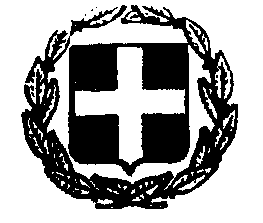 